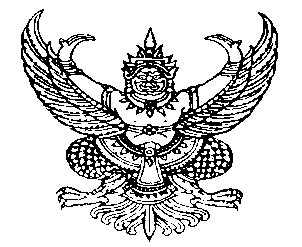 ประกาศองค์การบริหารส่วนตำบลโจดหนองแกเรื่อง  สอบราคาจ้างเหมาทำอาหารกลางวันศูนย์พัฒนาเด็กเล็กองค์การบริหารส่วนตำบลโจดหนองแก   ภาคเรียนที่ 1/2557  **********************************องค์การบริหารส่วนตำบลโจดหนองแก  อำเภอพล  จังหวัดขอนแก่น  มีความประสงค์จะจ้างเหมาทำอาหารกลางวันเด็กในศูนย์พัฒนาเด็กเล็กองค์การบริหารส่วนตำบลโจดหนองแก  รายละเอียดดังนี้โครงการที่  1  จ้างเหมาทำอาหารกลางวันเด็กในศูนย์พัฒนาเด็กเล็กบ้านโจดหนองแก ภาคเรียนที่ 1/2557  จำนวน  91  คน เป็นเวลา  92  วัน ตั้งแต่วันที่  2  มิถุนายน  2557  ถึงวันที่  10  ตุลาคม  2557 (เว้นวันหยุดราชการและวันหยุดนักขัตฤกษ์)  ประกอบด้วย ข้าว อาหารคาว  ของหวาน  และผลไม้ตามฤดูกาล  โดยผู้รับจ้างจะต้องคำนึงถึงคุณค่าทางโภชนาการเป็นหลัก และมีสารอาหารครบ 5 หมู่  ราคา  20 บาท/คน  เป็นเงิน  167,440   บาท   (หนึ่งแสนหกหมื่นเจ็ดพันสี่ร้อยสี่สิบบาทถ้วน) โครงการที่  2  จ้างเหมาทำอาหารกลางวันเด็กในศูนย์พัฒนาเด็กเล็กบ้านหนองหว้า ภาคเรียนที่ 1/2557  จำนวน  50  คน เป็นเวลา  92  วัน ตั้งแต่วันที่  2  มิถุนายน  2557  ถึงวันที่  10  ตุลาคม  2557 (เว้นวันหยุดราชการและวันหยุดนักขัตฤกษ์)  ประกอบด้วย ข้าว อาหารคาว  ของหวาน  และผลไม้ตามฤดูกาล  โดยผู้รับจ้างจะต้องคำนึงถึงคุณค่าทางโภชนาการเป็นหลัก และมีสารอาหารครบ 5 หมู่  ราคา  20 บาท/คน  เป็นเงิน  92,000   บาท   (เก้าหมื่นสองพันบาทถ้วน)ผู้มีสิทธิยื่นซองเสนอราคาจะต้องมีคุณสมบัติดังนี้        	1. ผู้เสนอราคาต้องเป็นนิติบุคคล หรือบุคคลธรรมดา ที่มีอาชีพรับจ้างงานที่สอบราคาดังกล่าว
         	2. ผู้เสนอราคาต้องไม่เป็นผู้ถูกแจ้งเวียนชื่อเป็นผู้ทิ้งงานของทางราชการ รัฐวิสาหกิจ หรือหน่วยงานการบริหารราชการส่วนท้องถิ่น ในขณะที่ยื่นซองสอบราคา
       	3. ผู้เสนอราคาต้องไม่เป็นผู้ที่ได้รับเอกสิทธิ์หรือความคุ้มครอง  ซึ่งอาจปฏิเสธไม่ยอมขึ้นศาลไทยเว้นแต่รัฐบาลของผู้เสนอราคาได้มีคำสั่งให้สละสิทธิความคุ้มกันเช่นว่านั้น
       	4.  ไม่เป็นผู้มีผลประโยชน์ร่วมกันกับผู้เสนอราคารายอื่นที่เข้าเสนอราคาให้แก่องค์การบริหารส่วนตำบลโจดหนองแก  ณ  วันที่ประกาศสอบราคา  หรือเป็นผู้กระทำการอันเป็นการขัดขวางการแข่งขันราคาอย่างเป็นธรรมในการสอบราคาซื้อครั้งนี้        		กำหนดยื่นซองสอบราคา  ตั้งแต่วันที่ 6  เดือน  พฤษภาคม  พ.ศ. 2557  ถึงวันที่  22  เดือน พฤษภาคมพ.ศ.  2557    โดยมีรายละเอียดดังต่อไปนี้       	-  ยื่นซองสอบราคา  ณ  องค์การบริหารส่วนตำบลโจดหนองแก  ตั้งแต่วันที่  6   เดือน   พฤษภาคม  พ.ศ. 2557  ถึงวันที่  21  เดือน พฤษภาคม  พ.ศ.  2557   ในวันและเวลาราชการ       	-  ยื่นซองสอบราคา  ณ  ศูนย์ข้อมูลข่าวสารการซื้อหรือการจ้างของ อบต. ระดับอำเภอ  ที่ว่าการอำเภอพล  ชั้น 2  จังหวัดขอนแก่น    ในวันที่  22   เดือน พฤษภาคม  พ.ศ.  2557   เวลา  08.30  น. – 16.30  น.        	กำหนดเปิดซองสอบราคา ในวันที่  23 เดือน  พฤษภาคม  พ.ศ.  2557  ตั้งแต่เวลา  09.30  น. เป็นต้นไป ณ  ศูนย์ข้อมูลข่าวสารการซื้อหรือการจ้างของ อบต. ระดับอำเภอ  ที่ว่าการอำเภอพล  ชั้น 2  จังหวัดขอนแก่น -2-      		ผู้สนใจติดต่อขอซื้อเอกสารสอบราคา โครงการที่ 1  ราคาชุดละ  100  บาท และ  โครงการที่ 2  ราคาชุดละ  100  บาท ได้ที่ทำการองค์การบริหารส่วนตำบลโจดหนองแก  ตำบลโจดหนองแก อำเภอพล  จังหวัดขอนแก่น  ระหว่างวันที่  ตั้งแต่วันที่  6  เดือน พฤษภาคม พ.ศ. 2557  ถึงวันที่  21  เดือน  พฤษภาคม  พ.ศ.  2557  หรือสอบถามทางโทรศัพท์หมายเลข  0-4321-0758   ในวันและเวลาราชการและทางเวปไซต์  www.jotnongkae.go.th  ประกาศ  ณ  วันที่   6   เดือน   พฤษภาคม    พ.ศ.  2557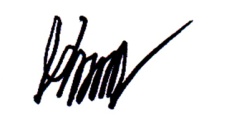 				  ร้อยตำรวจตรี	                     (วัฒนชัย         ประไกรวัน)                                                   นายกองค์การบริหารส่วนตำบลโจดหนองแก